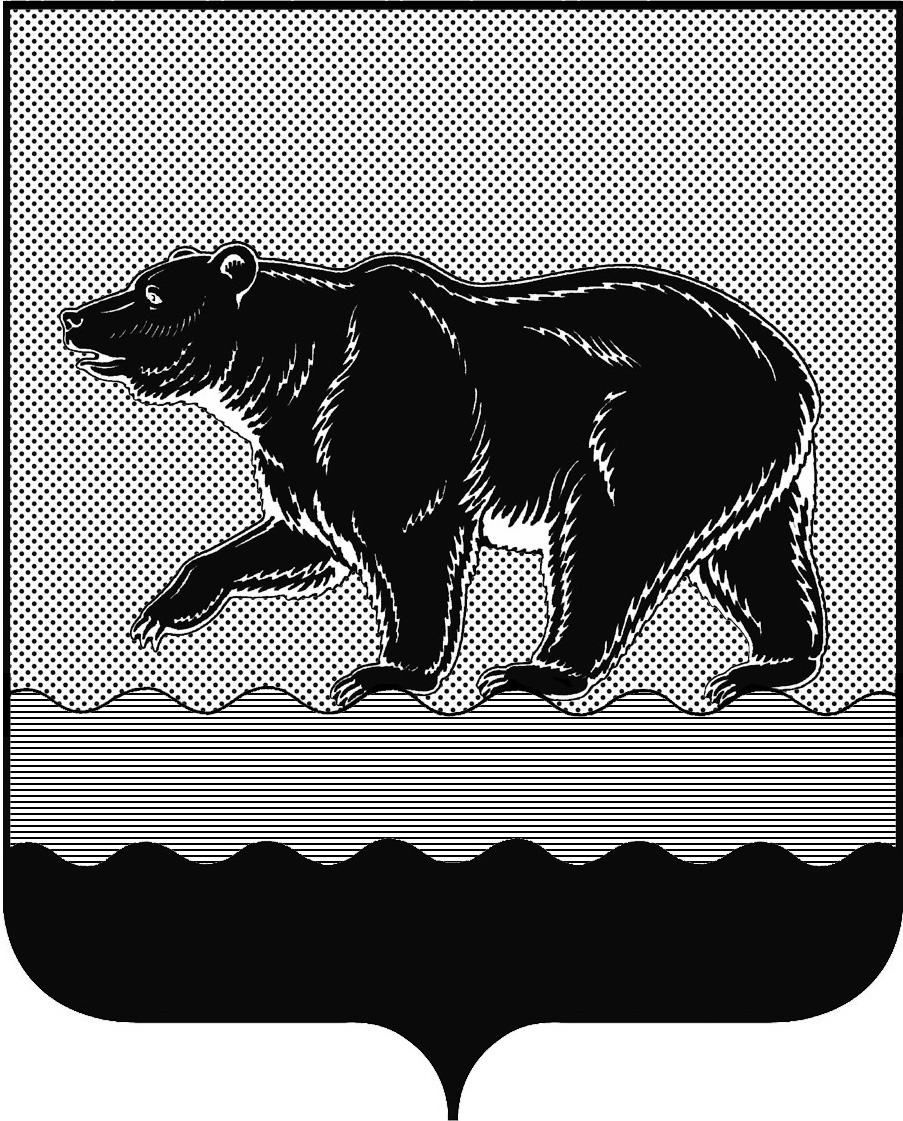 ПРЕДСЕДАТЕЛЬ ДУМЫ ГОРОДА НЕФТЕЮГАНСКАПОСТАНОВЛЕНИЕ от  10.10.2023										№ 36-ПО награжденииРуководствуясь Положением о наградах и почетном звании муниципального образования город Нефтеюганск, утвержденным решением Думы города от 31.10.2016 № 30-VI (с изменениями на 27.09.2023 № 404-VII), постановляю:1. Наградить Благодарственным письмом председателя Думы города Нефтеюганска за активную гражданскую позицию, значительный вклад в развитие патриотического воспитания молодежи и в связи с празднованием Дня города Нефтеюганска:Военно-патриотическую группу «КОРДОН»;Местную общественную организацию пограничников «Пограничное братство»;Артемьева Вячеслава Юрьевича, члена Местной общественной организации «Нефтеюганское городское отделение Российского Союза ветеранов Афганистана»;Белячкова Артема Михайловича, члена Союза ветеранов – десантников города Нефтеюганска;Поляшева Игоря Геннадьевича, члена Местной общественной организации «Нефтеюганское городское отделение Российского Союза ветеранов Афганистана»;Фоменко Алексея Викторовича, члена Союза ветеранов военной разведки города Нефтеюганска2. Наградить Благодарственным письмом председателя Думы города Нефтеюганска за активную поддержку людей с инвалидностью, участие в общественной жизни города и в связи с празднованием Дня города Нефтеюганска Нефтеюганскую городскую организацию общероссийской общественной организации «Всероссийское общество инвалидов».3. Наградить Благодарственным письмом председателя Думы города Нефтеюганска за реализацию социально-значимых проектов, активную общественную деятельность и в связи с празднованием Дня города Нефтеюганска Кострову Анастасию Валерьевну, директора автономной некоммерческой организации Центр семейного благополучия «Счастье есть»;4. Наградить Благодарственным письмом председателя Думы города Нефтеюганска за добросовестный труд, вклад в развитие редакции газеты «Здравствуйте, нефтеюганцы!» и в связи с празднованием Дня города Нефтеюганска:Масалову Елену Александровну, заведующего корреспондентским отделом муниципального автономного учреждения «Редакция газеты «Здравствуйте, нефтеюганцы!»;Филиппину Анастасию Михайловну, корреспондента муниципального автономного учреждения «Редакция газеты «Здравствуйте, нефтеюганцы!»;Сабитову Венеру Рафаиловну, юрисконсульта муниципального автономного учреждения «Редакция газеты «Здравствуйте, нефтеюганцы!»;Сидоренко Виталия Валерьевича, водителя автомобиля муниципального автономного учреждения «Редакция газеты «Здравствуйте, нефтеюганцы!».5. Наградить Благодарственным письмом председателя Думы города Нефтеюганска за добросовестный труд, помощь участникам специальной военной операции и в связи с празднованием Дня города Нефтеюганска группу «ТЕПЛО из ДОМА» при Нефтеюганской городской общественной организации «Совет ветеранов (пенсионеров, инвалидов) войны, труда, вооруженных сил и правоохранительных органов».6. Наградить Благодарственным письмом председателя Думы города Нефтеюганска за личный вклад в развитие организации, активное участие в общественной жизни, направленной на помощь семьям с детьми инвалидами и в связи с празднованием Дня города Нефтеюганска:Кушнир Олесю Владимировну, председателя Местной общественной организации помощи детям инвалидам «Радуга» города Нефтеюганска;Долгополову Наталью Александровну, члена Местной общественной организации помощи детям инвалидам «Радуга» города Нефтеюганска;Павлюченкову Оксану Александровну, члена правления Местной общественной организации помощи детям инвалидам «Радуга» города Нефтеюганска.7. Наградить Благодарственным письмом председателя Думы города Нефтеюганска за активное участие в общественной жизни города, развитие патриотического воспитания молодежи и в связи с празднованием Дня города Нефтеюганска Местную общественную организацию по защите прав и интересов граждан города Нефтеюганска «Общество старожилов».8. Разместить постановление на официальном сайте органов местного самоуправления города Нефтеюганска.М.М. МиннигуловДодух Татьяна АлександроваЮрисконсульт организационно-правовогоотдела аппарата Думы города22 05 65, 22 05 75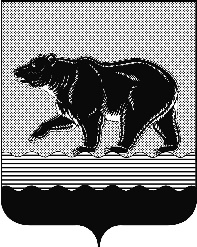 ДУМА ГОРОДА НЕФТЕЮГАНСКАОРГАНИЗАЦИОННО-ПРАВОВОЙ ОТДЕЛ АППАРАТА ДУМЫ 2 микрорайон дом 25, г.Нефтеюганск, Ханты-Мансийский автономный округ – Югра (Тюменская область), 628309тел.(3463) 221252, 222878 е-mail: duma@admugansk.ru. Правовое заключение на проект муниципального правового актаОрганизационно-правовым отделом аппарата Думы города Нефтеюганска проведена правовая экспертиза сведений о представляемых к награждению Почётной грамотой Думы города на соответствие Положению о наградах и почётном звании муниципального образования город Нефтеюганск, утвержденному решением Думы города от 26.10.2016 № 30-VI (с изменениями на 27.09.2023 № 404-VII) (далее – Положение о наградах).В соответствии с абзацем первым пункта 7.1 Положения о наградах Почётной грамотой Думы города Нефтеюганска (далее - Почётная грамота Думы) награждаются граждане за деятельность, направленную на обеспечение благополучия города и рост благосостояния его населения, укрепление демократии, развитие и становление местного самоуправления, формирование и реализацию социальной и экономической политики в городе, а так же в связи с наступлением праздничных и памятных дней, профессиональных праздников установленных законодательством Российской Федерации.Руководствуясь  пунктом 11.6 Положения о наградах, председатель Думы города Нефтеюганска вправе по собственной инициативе принимать решение о награждении Благодарственным письмом председателя Думы. Исходя из значительных заслуг Местной общественной организации по защите прав и интересов граждан города Нефтеюганска «Общество старожилов» перед городом рекомендовано наградить общественную организацию Благодарственным письмом председателя Думы города Нефтеюганска.Начальник отдела								 А.И.ХазиповаДодух Татьяна АлександроваЮрисконсульт организационно-правовогоотдела аппарата Думы города22 05 65, 22 05 75